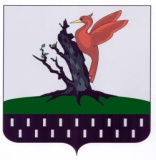 ____________________________________________________________________РЕШЕНИЕ                        с.Костенеево                                  КАРАР            № 159                                                                                «20» марта 2019г.О назначении публичных слушаний по проекту решения Совета Костенеевского сельского поселения«Об исполнении   бюджета муниципального образования «Костенеевское сельское поселение» Елабужского муниципального района Республики Татарстан за 2018 год»В соответствии с требованиями Федерального закона «Об общих принципах организации местного самоуправления в Российской Федерации», Уставом муниципального образования Костенеевское сельское поселение Елабужского муниципального района Республики Татарстан, Совет Костенеевского сельского поселенияРЕШИЛ:1. Вынести на публичные слушания проект решения Совета Костенеевского сельского поселения Елабужского муниципального района Республики Татарстан «Об исполнении бюджета муниципального образования «Костенеевское сельское поселение» Елабужского муниципального района Республики Татарстан за 2018 год».2. Опубликовать настоящее решение в средствах массовой информации (официальный сайт Елабужского района) и обнародовать путем вывешивания  «20» марта 2019 года на информационном стенде  поселения:- проект решения Совета Костенеевского   сельского поселения «Об исполнении бюджета муниципального образования «Костенеевское сельское поселение» Елабужского муниципального района Республики Татарстан за 2019 год» (приложение №1);- порядок учета предложений граждан к проекту решения Совета Костенеевского сельского поселения «Об исполнении бюджета муниципального образования «Костенеевское сельское поселение» Елабужского муниципального района Республики Татарстан за 2018 год» и участия граждан в его обсуждении (приложение №2).3. Провести публичные слушания по проекту решения «Об исполнении бюджета муниципального образования «Костенеевское сельское поселение» Елабужского муниципального района Республики Татарстан за 2018 год» «2» апреля 2019 года в 13.00 часов в здании СДК Костенеевского сельского поселения, по адресу: с. Костенеево, ул. Молодежная, д.33а.4. Исполнительному комитету Костенеевского   сельского поселения обеспечить проведение публичных слушаний, прием и учет граждан по проекту решения «Об исполнении бюджета муниципального образования «Костенеевское сельское поселение» Елабужского муниципального района Республики Татарстан за 2018 год».Приложение №2к решению Совета Костенеевского    сельского     поселения                                                                                                                     «20»  марта 2019 г. № 159Порядокучета предложений граждан к проекту решения«Об исполнении бюджета муниципального образования Костенеевское сельское поселение Елабужского муниципального района за 2018 год» и участия граждан в его обсуждении Предложения к проекту решения «Об исполнении бюджета муниципального образования «Костенеевское сельское поселение» Елабужского муниципального района за 2018 год» вносятся в Совет Костенеевского   сельского поселения по адресу: с. Костенеево, ул. Центральная, д.30, или по факсу 7-25-19 в письменной форме в виде таблицы поправок, согласно прилагаемому образцу:Предложения принимаются в рабочие дни с 800 до 1700.Заявки на участие в публичных слушаниях с правом выступления подаются по адресу: с. Костенеево, ул. Центральная, д.30, лично или по почте (с пометкой на конверте «Публичные слушания»), а также по факсу 7-25-193. Заявки и предложения принимаются в рабочие дни с 800 до 1700 часов до 29 марта 2019г.Председатель                                            А.А. Бузов.№ п/пВопросы, вынесенные на обсуждение№РекомендацииПредложенияи рекомендации экспертов, дата их внесенияПредложениевнесено(поддержано)Итоги рассмотрениявопроса1.Формулировкавопроса1.1.ТекстрекомендациипредложенияФ.И.О.эксперта(название организации)